La nostra oficina d’Escolarització és la de Palma. C/ Ter, 16, planta baixa  (Edifici Alexandre Rosselló i Pastors) 07009 Palma (Polígon Son Fuster) Tel.: 971787353Consultau SERVEI ESCOLARITZACIÓ:http://www.caib.es/sites/escolaritzaciocurs/ca/inici-45806/?campa=yesPROCÉS D’ADMISSIÓ 2020-21 (EI- EP)Dates/termini Tràmit/ActuacióDe l’1 al 12 de juny Presentació de sol·licituds (tràmit telemàtic a la plana web de la Conselleria, servei d'escolarització) Es requerirà el sistema d’identitat electrònica per a les administracions Cl@ve, codi usuari del GESTIB, codi usuari CAIB o combinació DNI/ NIE/ passaport amb el número de telèfon mòbil. 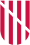 GestIB El programa GestIB és l'eina de gestió integrada que la Conselleria d'Educació i Universitat estandarditza per a la gestió academicoadministrativa dels centres docents. S'hi accedeix des de l'URL següent:https://www3.caib.es/xestib/Aquest programari permet realitzar totes les operacions de gestió d'alumnat, professorat, personal no docent, resultats acadèmics i faltes d'assistència —entre moltes altres gestions— que són necessàries en un centre docent.PROCEDIMENT D'ALTA D'USUARIS DE PARES/MARES/TUTORS D'ALUMNES GestIBSOL·LICITUD COMPTE D'USUARI GestIBDia 30 de juny Llistes provisionals d’admesos (a la plana web del servei d’escolarització) De l'1 al 3 de juliol Reclamacions (a la plana web del servei d'escolarització) Dia 13 de juliol Llistes definitives (a la plana web del servei d’escolarització) Del 14 al 21 de juliol Matriculació d’Educació Infantil i Primària (presentació de documentació al CEIP Gabriel Palmer amb cita prèvia donada pel centre) 